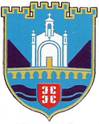 РЕПУБЛИКА СРПСКАОПШТИНА ВИШЕГРАДНАЧЕЛНИКАндрићград б.б., тел/факс: 058/620-226 и 620-602, е-mail: nacvgd@teol.netБрој: 02-404-100/18                                                                                                                                                Дана: 29.08.2018. године                                                             На основу члана 64. став (1) тачка б), члана 70. став (1), (3) и (6) Закона о јавним набавкама Босне и Херцеговине (“Службени гласник БиХ“, број 39/14), члана 39. Правилника о јавним набавкама роба, услуга и радова Општине Вишеград („Службени гласник Општине Вишеград“, број 14/14), на препоруку Комисије за јавну набавку број  02-404-100/18 од 29.08.2018. године,  начелник општине д о н о с и ОДЛУКУО ИЗБОРУ НАЈПОВОЉНИЈЕГ ПОНУЂАЧА Члан 1.Поступак јавне набавке покренут је Одлуком о покретању поступка јавне набавке број 02-404-100/18 од 17.08.2018. године, који се односи на демонтажу, пресвлачење и монтирање столица у Дому културе. Јавна набавка је проведена путем конкурентског захтјева за доставу понуда за који је објављено Обавјештење о набавци број                    1133-7-3-76-3-35/18  на Порталу јавних набавки дана 17.08.2018. године.Процијењена вриједност јавне набавке без ПДВ-а је 42.735,00 КМ.Позиву за доставу понуда у датом року одазвао се понуђач „ЈОКИЋ-ИНВЕСТ“ д.о.о. Зворник.Члан 2.Комисија за јавну набавку је благовремено и правилно извршила отварање и оцјену приспјеле понуде о чему је сачинила одговарајуће записнике, у којима је утврђено сљедеће: Да је пристигла једна понуда,Да је благовремено запримљена једна понуда,Да је понуда понуђача „ЈОКИЋ-ИНВЕСТ“ д.о.о. Зворник   прихватљива, тј. испуњава услове из тендерске документације, односно конкурентског захтјева.Члан 3.На основу утврђеног критеријума-најнижа цијена (члан 64. став (1) тачка б) оцијењено је да је најповољнији понуђач  „ЈОКИЋ-ИНВЕСТ“ д.о.о. Зворник,  са цијеном понуде у износу од 33.948,00 КМ без ПДВ-а, односно 39.719,16 КМ са ПДВ-ом.Члан 4.Приједлог уговора о набавци доставиће се на потпис изабраном понуђачу             „ЈОКИЋ-ИНВЕСТ“ д.о.о. Зворник, по истеку рока од 10 (десет) дана рачунајући од дана када је понуђач обавијештен о избору најповољније понуде.   Члан 5.Ова Одлука објавиће се на веб страници Општине Вишеград истовремено са упућивањем понуђачу који је учествовао у поступку јавне набавке сходно члану 70. став (6) Закона јавним набавкама Босне и Херцеговине.Члан 6.	Против ове Одлуке може се изјавити жалба најкасније у року од 5 (пет) дана од дана пријема исте, на начин и у роковима прописаним чланом 99. и 101. Закона о јавним набавкама Босне и Херцеговине.Члан 7.        	Ова Одлука ступа на снагу даном доношења и доставља се понуђачу који је учествовао у поступку јавне набавке, сходно члану 71. став (2) Закона о јавним набавкама Босне и Херцеговине.            Обрађивач:                                                                  НАЧЕЛНИК ОПШТИНЕ ______________________                                            _______________________________      Јадранка Глуховић                                                       Младен Ђуревић,  инж. геодезијеДОСТАВИТИ:                                                                  1. Понуђачу,                                                                       2. а/а                                                                